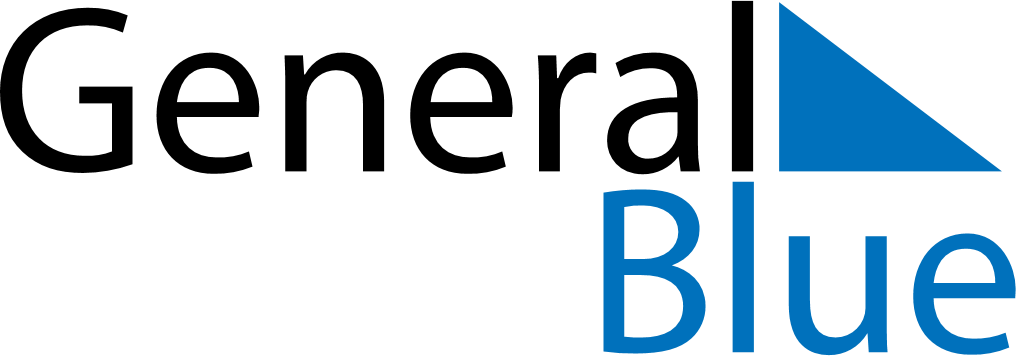 February 2018February 2018February 2018VaticanVaticanSundayMondayTuesdayWednesdayThursdayFridaySaturday1234567891011121314151617Anniversary of the foundation of Vatican City1819202122232425262728